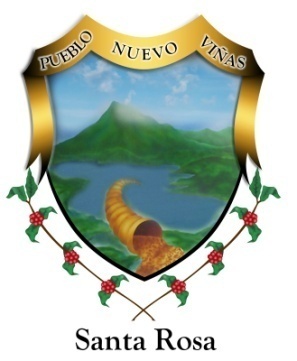                                                                                                  Pueblo Nuevo Viñas, Santa Rosamayo del 2024.-Señores (as):Ministerio de Finanzas Públicas de la República de GuatemalaDirección Técnica de PresupuestoCiudad de Guatemala, GuatemalaSu despachoEstimados (as) Señores (as):Reciban un cordial saludo de parte de la Municipalidad y la Dirección Municipal de la Mujer –DMM- del Municipio de Pueblo Nuevo Viñas, departamento de Santa Rosa deseándoles éxitos en sus labores diarias, después de mi corto saludo me permito pasar a lo siguiente:El motivo de la presente es para hacerles entrega del primer informe Cuatrimestral del año 2024, de esta Dirección Municipal el cual corresponde del mes de enero al mes de abril del 2024.Sin otro particular nos suscribimos de usted.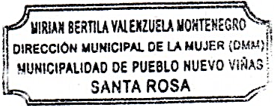 Atentamente.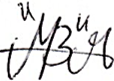 Mirian Bertila Valenzuela MontenegroDirectora de la –DMM-Celular:5996-7868Correo: dmmpnv@gmail.com“Pon en manos del Señor todas tus obras, y tus proyectos se cumplirán”Proverbios 16:3Administración 2020-2024